NOTE:  Userlib_hys tools functions on the control computer in the PyDas shell.  However please note that the PyDas shell version is behind in capabilities to the Analysis PC version.  It is recommended that the Analysis computer be used with these planning tools.Tutorial for current userlib_hys tools:Setting up on Analysis PC from a terminal window

cd /SNS/users/inelastic/HYSPEC
ipython
run -i rotations.py
run -i ubmatrix_out.py
run -i userlib_hys_out.py
Useful on all DGS instrumentsConvertersE2V(E_meV):  output is velocity in m/sV2E(V):  output is energy in meVLambda2E(Lambda)E2Lambda(E)E2K(E)K2E(K)Q_lab:  inputs are Ei (meV) and 2theta (deg), outputs are components of Q with z along ki

Q_lab(25,-35)
Q_lab(25,35,E_meV=5)

output: [-3.1,0,0.93]
Spurion CalculatorsA parabolic energy spurion that may have some aluminum Powder points, arising from scatter upstream or downstream of the sample, somewhere along the monochromatic incident beam.  D_along_mm can be positive or negative, causing an energy loss or energy gain feature, respectively

Plot_Spurion_along_incident(Ei,S2,d_along_mm)

Plot_Spurion_along_incident(15,35,1000)
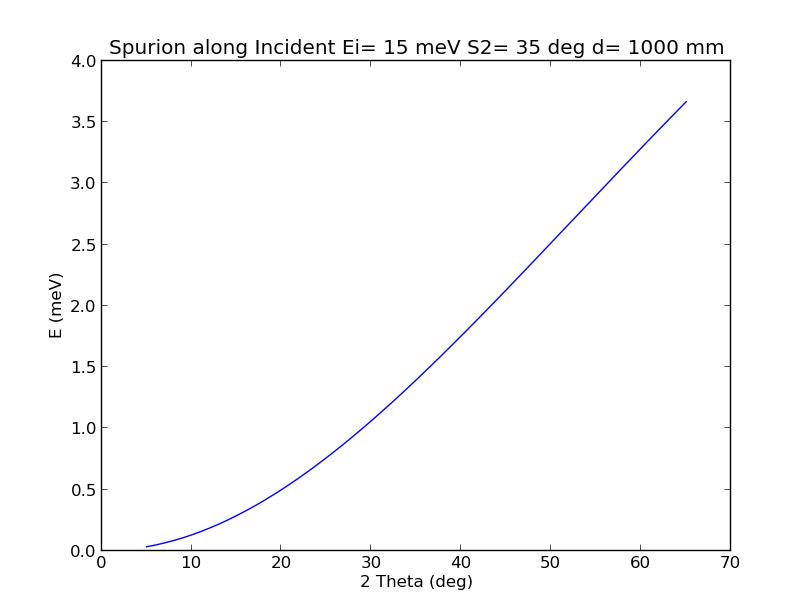 Spurion from isotropic scatter from sample position, scattering off of something cylindrically symmetric like our OVC, then back to detectors.  Output is flat energy feature in meV.

Spurion_fromSampleNBackscatter(Ei,r_mm)
Spurion_fromSampleNBackscatter(15,500)
output:  flat energy spurion at 4.95 meV
Spurion from isotropic scatter from sample position, scattering directly above or below, then back to detectors.  Output is flat energy feature in meV.

Spurion_fromVerticalOffscatter(Ei,r_mm)
Spurion_fromVerticalOffscatter(15,60)
output:  flat energy spurion at 0.39 meV
HYSPEC-specific, simpleFlux

#flux_plot_Fermi(Ei_meV)

flux_plot_Fermi(20.0)

#flux_plot_Ei(Fermi_Hz)

flux_plot_Ei(180)

#relative_flux(Ei1_meV,Fermi1_Hz,Ei2_meV,Fermi2_Hz)
relative_flux(20,180,20,420)
output: relative flux ratio is 2.3

#V_flux(Ei_meV,Fermi_Hz)
V_flux(20,180)
output: flux from scatter from vanadium rod in arbitrary units is 2858
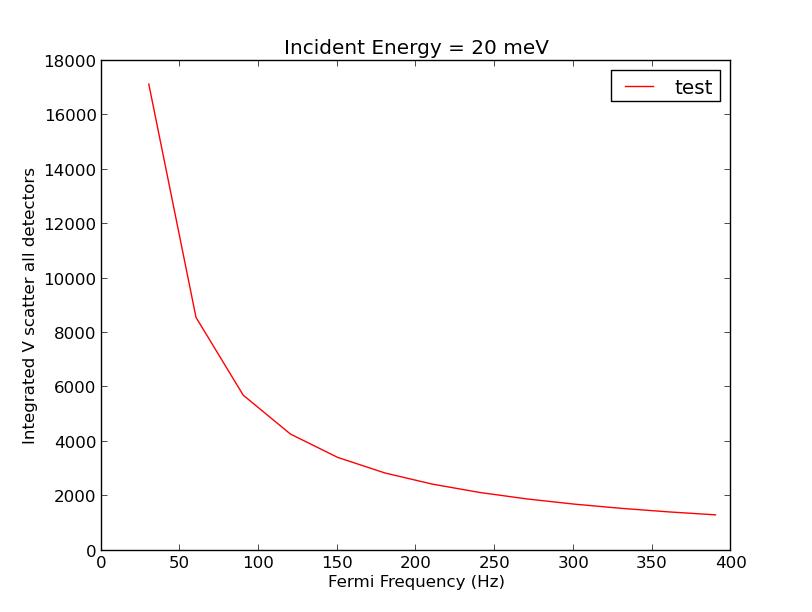 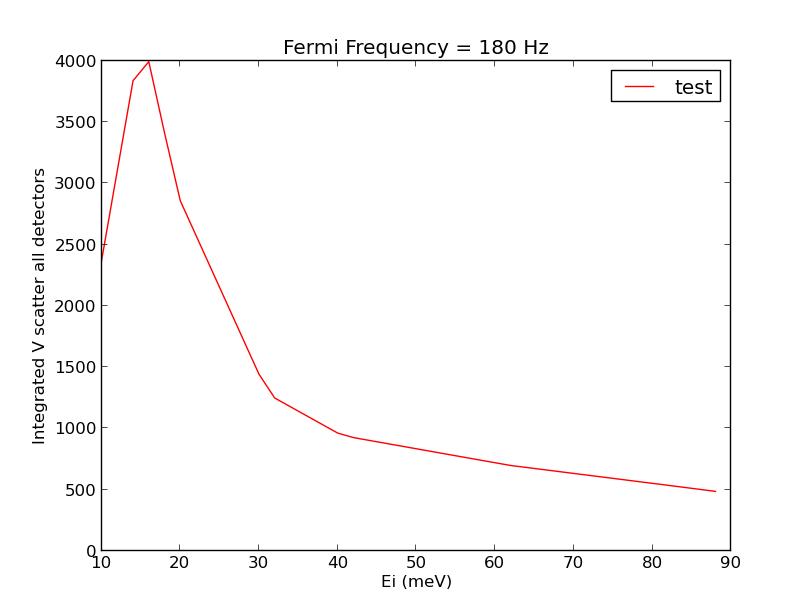 Energy Resolution

#Resolution_Calc_single(Ei,Ef,msd=1.8,FermiFreq=180.0)
Resolution_Calc_single(20,20)
output:  energy resolution in FWHM is 1.16 meV

#Plot_Resolution_vs_Fermi(Ei,E=0,msd=1.8)

Plot_Resolution_vs_Fermi(20.0)

#Plot_Resolution_vs_Ei(EiMin,EiMax,nEi,E=0,msd=1.8,FermiFreq=[180.0])
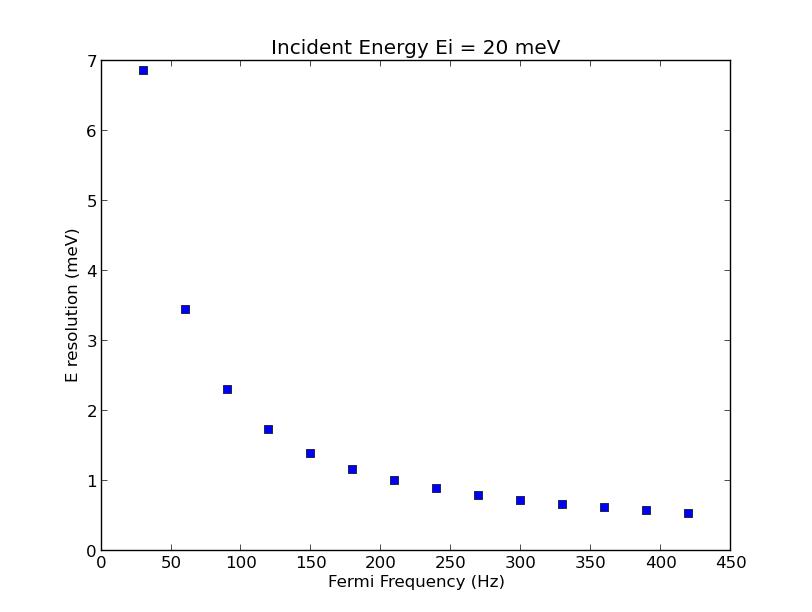 
Plot_Resolution_vs_Ei(7,90,10)
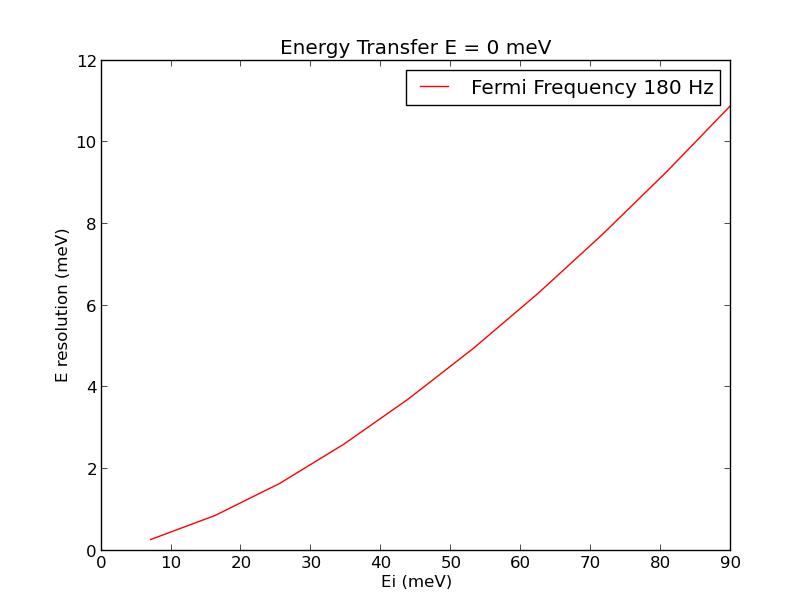 #Plot_Resolution_vs_E(Ei,EMin,EMax,nE,msd=1.8,FermiFreq=[180.0])

Plot_Resolution_vs_E(20,-20,18,10)

#Plot_Resolution_vs_Ef(Ei,EfMin,EfMax,nEf,msd=1.8,FermiFreq=[180.0])
not working right now…
Plot_Resolution_vs_Ef(20,2,80,10)
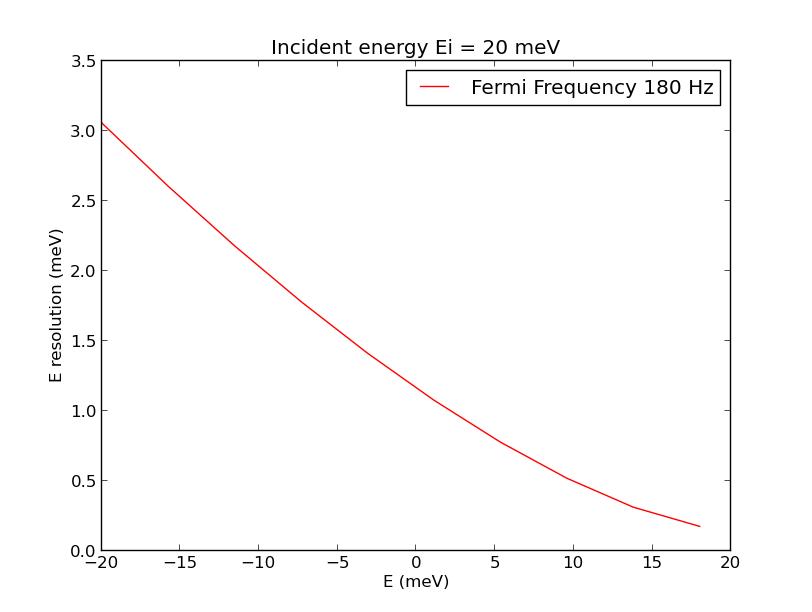 Q resolutionNot done yet.  Delta Kf comes from Ef, while Delta transverse comes from detector tube width in angle.  Others prefer to do McStas models, but for a foot in the door…E range / Prompt Pulse impactSimple:  

#IsEiOverPromptPulse(Ei)
IsEiOverPromptPulse(20)
output:  good Ei
Fancier

SpurionPromptPulse(Ei_meV,msd=1800,tail_length_us=3000,talk=True)
SpurionPromptPulse(20)
output:  ????
Plotting impact

PlotTIB()
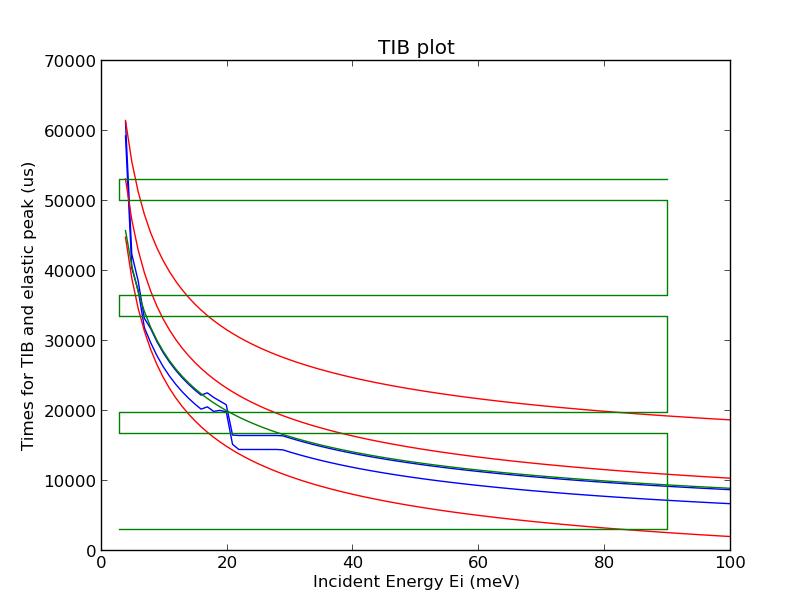 Q range

ExtremeElasticQ(Ei_meV,foc_option=’PG’,**kwargs)
ExtremeElasticQ(20)
output: ????

PlotExtremeQ(S2instead=False,M2Xaxis=False)

PlotExtremeQ()

PlotExtremeQ(S2instead=True)

PlotExtremeQ(M2Xaxis=True) not working yet
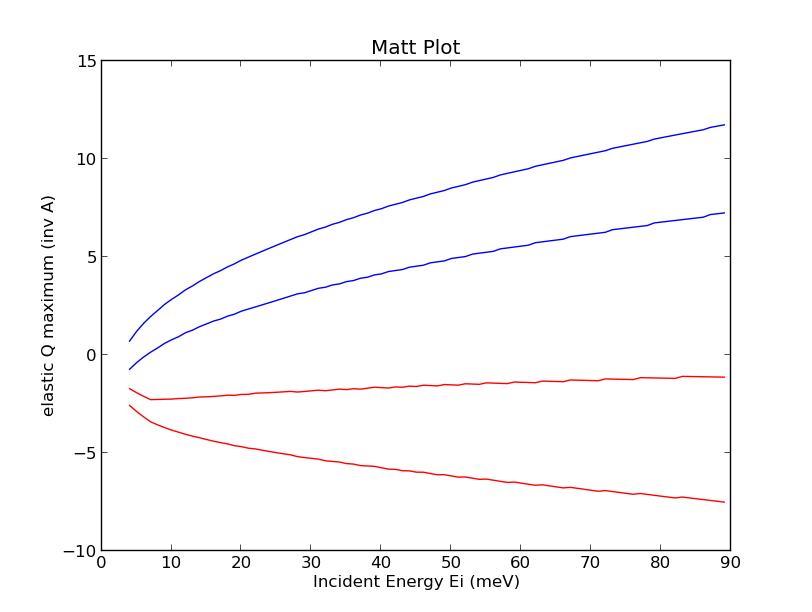 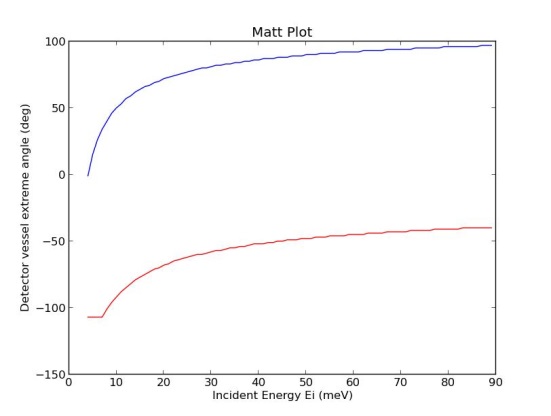 Calculators for Fermi phase, M2 angle, etc.

Fermi_Phase(Ei_meV, Fermi_Hz)
Collision avoidance toolsSimilar tools wrapped into instrument class belowInputs:  M2 (drum shield angle in degrees), S2 (detector vessel angle in degrees)

#Real_space_plot(M2_deg_try, S2_deg_try, MSD_m_try=1.8, SafetyRadius_m=0.25, FillStation3He=0 )

Real_space_plot(20,10)

Is_Position_Safe(15,15)
#Is_Position_Safe(M2_deg_try, S2_deg_try, MSD_m_try=1.8, SafetyRadius_m=0.25, FillStation3He=0 )
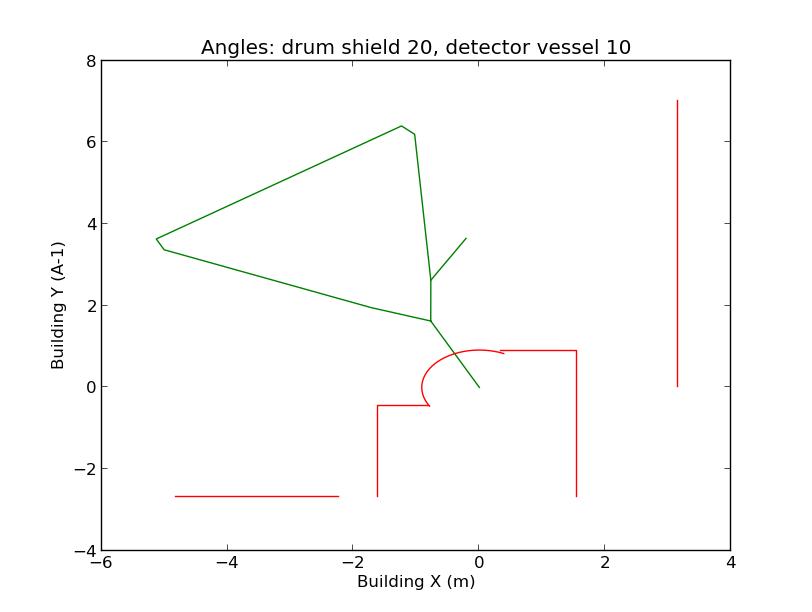 Single Crystal classThere’s more…May be useful for other DGS instrumentsBundles OrientedLattice, Peak (ISAW format) data, and other crystal specific info.  Functions have already translated angles to 2Theta with a sign and sample rotation about a vertical axis normal to scattering plane.InitializationNOTE the example below follows the respective format: CubicCrystal=Crystal((a,b,c),(h1,k1,l1),(h2,k2,l2))hexCrystal=Crystal((a,b,c),(h1,k1,l1),(h2,k2,l2),alphabetagamma(alpha, beta,gamma))inputs are (a,b,c) in Angstroms, and two hkl (rlu) vectors that define a nominal plane, which for HYSPEC is the horizontal, scattering plane

CubicCrystal=Crystal((4,4,4),(1,0,0),(0,1,0))

hexCrystal = Crystal((4,4,4),(1,0,0),(0,1,0),alphabetagamma=(90.0,90.0,120.0))
Angle between two hkl vectorsCubicCrystal.Angle((h1,k1,l1),(h2,k2,l2))
CubicCrystal.Angle((1,0,0),(0,1,0))
Finding 2-theta and theta for an hkl, E combinationinputs are hlk (rlu) and Ei (meV); outputs are 2Theta and sample angle and real sample angle (not yet)

CubicCrystal.WhereIsBragg((1,0,0),25)
CubicCrystal.WhereIsBragg((1,0,0),25,left=True)

Crystal.WhereIsBragg(hkl,Ei_meV,E_meV=0.0,left=False,
S1offset=0.0)
Powder classDoesn’t exist yet…HYSPEC Instrument class CheckOutMotorsThere’s more…Allows one to pass as a parameter the entire instrument configuration, instead of specific Ei’s, angles, etc.InitializationIn the Analysis cluster this provides some default values for instrument motors, etc.
trialconfig=CheckOutMotors()
s1 (sample vertical axis rotation) (deg):  5
s2 (detector vessel mid-angle) (deg):  30
Ei (meV):  20
On the control computer, initialization takes in actual values from process variables.Q / 2Theta / d spacing calculatorAssumes elastic (E=0)Outputs:  

(Q (inv A), d (Angstrom), 2Theta (deg), visible in detectors?)
Starts with any one of these inputs and generates the rest

trialconfig.fr2Theta(3)
trialconfig.frQ(3)
trialconfig.frd(3)
Determining the angle a particular detector tube is at, given S2, OR determining S2 from a detector index and angle

trialconfig.theta_for_S2_det()
trialconfig.S2_for_theta_det(25)
trialconfig.det_tube = 3
trialconfig.theta_for_S2_det()
trialconfig.S2_for_theta_det(25)
trialconfig.det_tube = 80
Functions similar to real space calculators above

trialconfig.PlotRealSpace()
trialconfig.DetectorVesselSafe()
Determining M2 for a desired Ei, knowing whether one is using PG or Heusler focusing element.

trialconfig.M2calc(33)
Note:  trialconfig.UseCurrent isn't available on ANALYSIS, but with PYDAS it sets to the current actual settings for those components listed, using a format similar to CheckParmCheck

trialconfig.CheckParmCheck(['s1','s2','sgu','sgl','m2','vMel','Ei','msd','FermiFreq','det_tube'])
Tools that use both Crystal Class and CheckOutMotors classAlignment Plot, monochromatic, multi rotation angle (Q-ring user friendly)Not complete…TobyPlotParameters:  

Crystal class, CheckOutMotors class, hkl=(0,0,0), Echoice=0.0, Emin_meV=0.0, Emax_meV=0.0, Edelta=2.0, DetStep=4
Examples

TobyPlot(CubicCrystal,trialconfig)

TobyPlot(hexCrystal,trialconfig)

TobyPlot(hexCrystal,trialconfig,hkl=(1,0,0))

trialconfig.det_tube=1

TobyPlot(hexCrystal,trialconfig,hkl=(1,0,0))

trialconfig.det_tube=160

TobyPlot(hexCrystal,trialconfig,hkl=(1,0,0))

TobyPlot(hexCrystal,trialconfig,hkl=(0,1,0),Echoice=7.0)
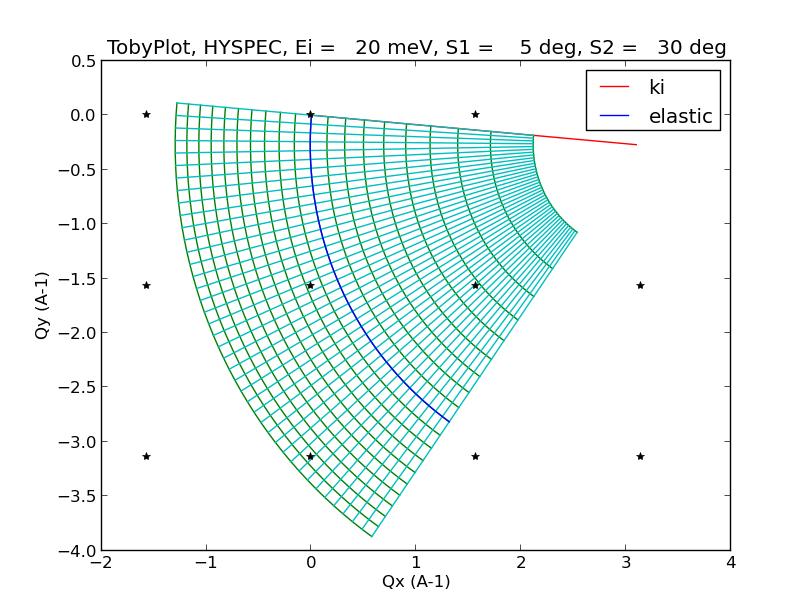 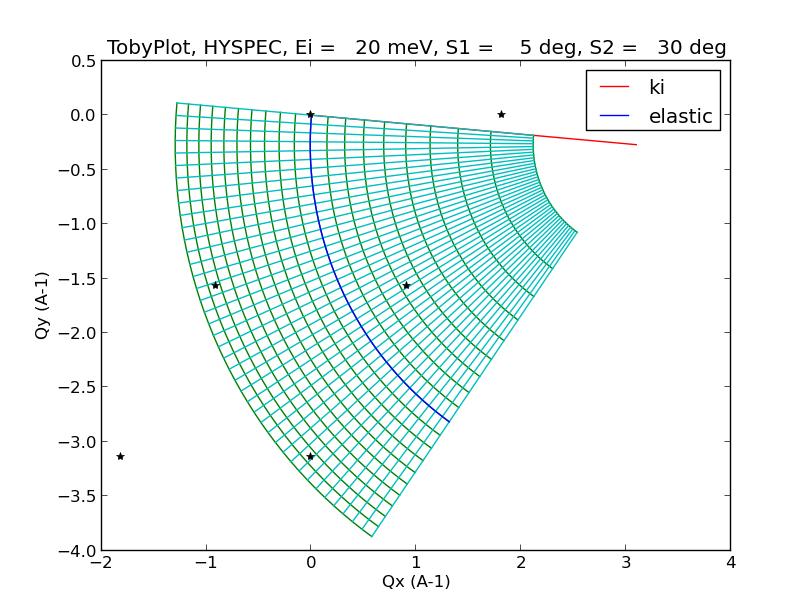 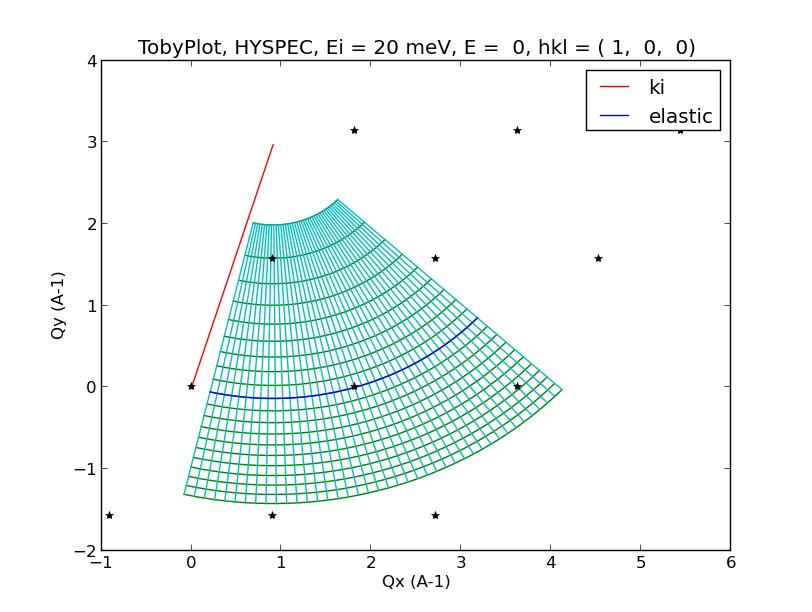 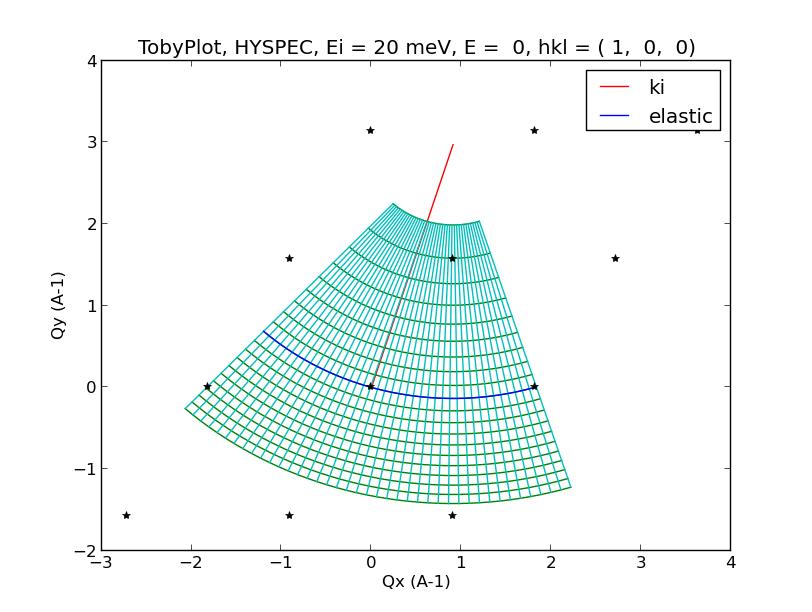 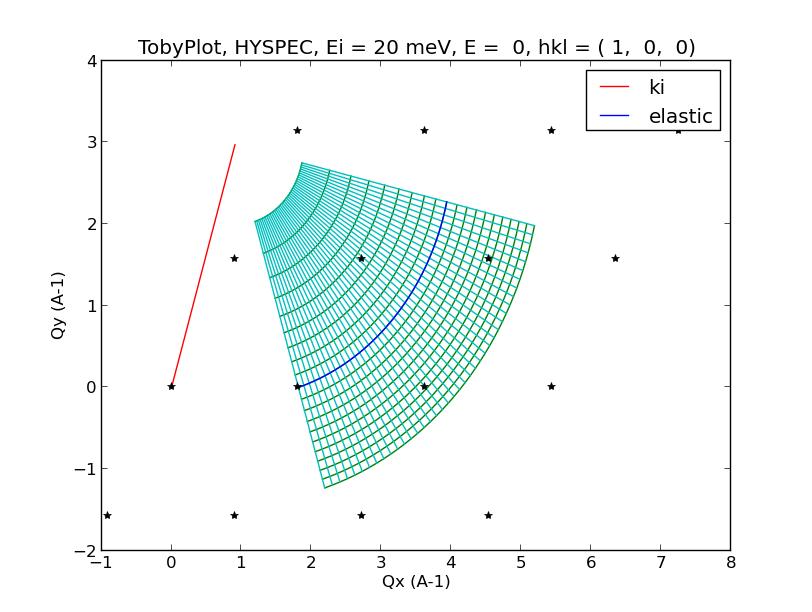 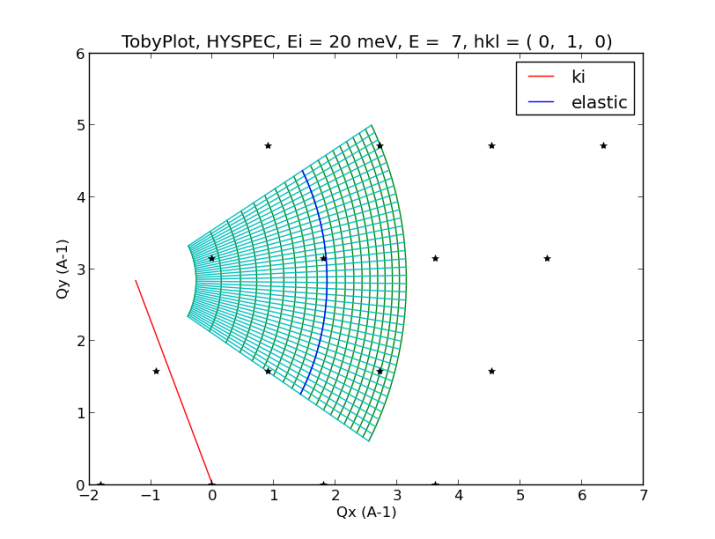 Need an option where hkl doesn’t change S2 but does confirm that it’s in range…MultiTobyPlot:  for scan planning, it helps to have a skeletal version of TobyPlot replicated throughout the screenParameters: 

Crystal class, CheckOutMotors class, EiS1S2_array=[], hklEiE_array=[], Emin=0.0, Emax=0.0
Input option 1:  but Ei (meV), S1 sample v-axis rotation angle (deg), and S2 detector vessel angle (deg)


ManyTobyPlots(hexCrystal,trialconfig,EiS1S2_array = [(20,20,-20),(10,30,-40)])
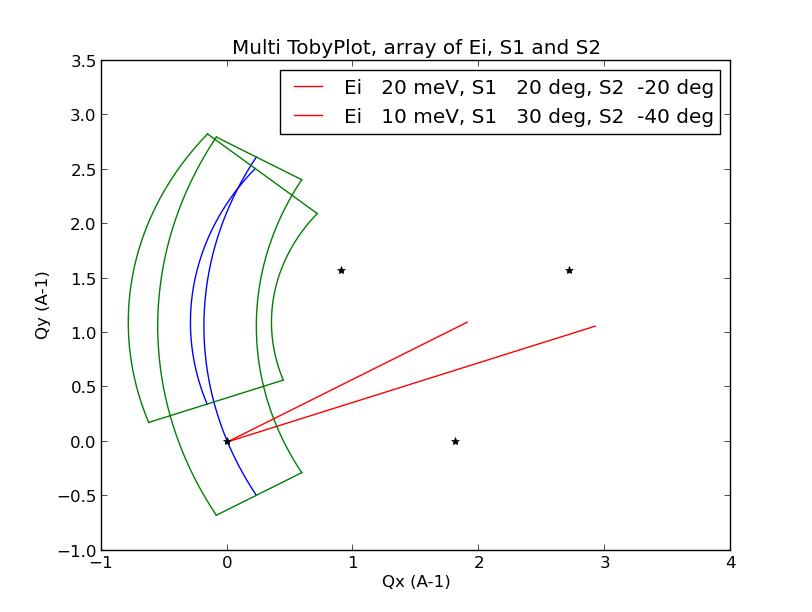 Input option 2:  h, k, l (all rlu), Ei (meV), E (meV)

ManyTobyPlots(hexCrystal,trialconfig,hklEiE_array = [(1,0,0,25,0),(0,1,0,25,0)])
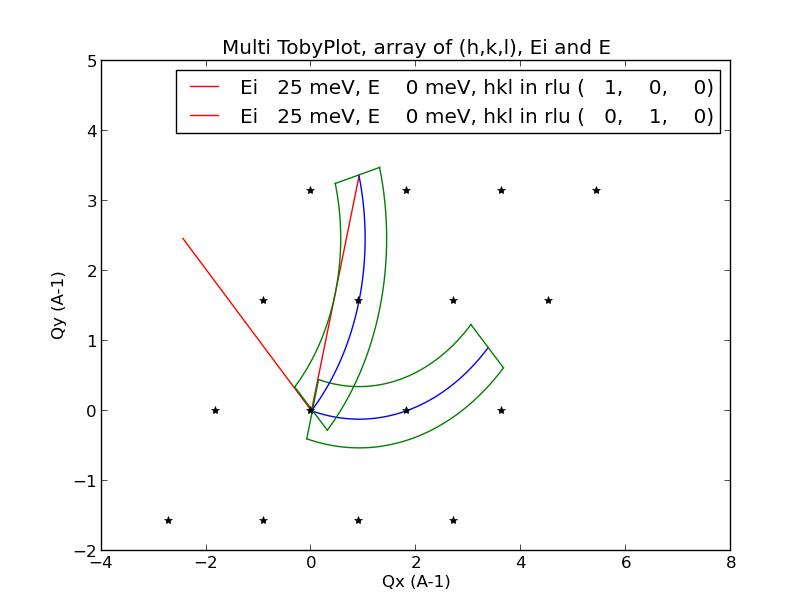 Input option 3:  like Input option 2, but fixing S2 instead of driving S2 to the desired detector / 2Theta.  Does confirm that 2Theta is in range for different configurations.Not started…Plotting E as a function of Qx for a given Qy, or vica verca.Not complete…Usable only on PYDAS on control computer for HYSPECParameter check

parm_check(['s1','m1pg'])
#parm_check(parmlist) -- real value check
set_Ei

set_Ei(25)
set_Ei(25,Fermi_Hz=180) #optional change of frequency
set_Ei(25,test=1) #crunches numbers but doesn’t change any process variables
set_Ei(25,flat=1) #flattens the focusing element
#set_Ei(Ei_meV,Fermi_Hz=0.0,etol=0.01,ftol=3.0,flat=0,test=0)
wiggleS1_runNot done yetBuffer command system used at SequoiaNot done yet.File management and recordingGenerating a list of files from the analysis cluster from a terminal command line

#nxsummarytable –i HYS run-number >filename.txt
nxsummarytable –i HYS 100-200,300-400
Mounting your analysis user disk area from the control PC:Open Computer from Start Icon on lower leftChoose ‘map network drive’Type in ‘123.45.67.89\abc’ where ‘abc’ should be changed to your ucams or xcams IDClick on ‘finish’ and a window will pop up for you to log inType in ‘ornl\abc’ where ‘abc’ should be changed to your ucams or xcams IDType in your ucams or xcams passwordClick OK and a new directory window will pop up.Move files to your account directory as needed.
Dismounting (please do this as soon as possible for your own account security, since all have access to the control PC)Close all relevant account windows.Open Computer from Start Icon on lower leftHighlight your mounted network disk, that shows your ucams or xcams IDRight-click and choose ‘Disconnect’.  Your mounted disk ought to disappear.  If not, a window will pop up with useful guidance related to not doing step i correctly.
Copying home-made logs from PYDAS shellHighlight relevant text under shell tab of PYDASNEVER use control-C.  That stops runs as well as copies.Instead, right-click on the highlighted text and choose ‘Copy’Paste into something like a ‘notepad’ windowPrint, save, or whatever…
Good practice from PYDAS shell is to put your scripts and scan csv and files into a subdirectory of PydasLogsChoose shell tabType ‘pwd’ to confirm that you aren’t in a subdirectory already.  If you are, type ‘cd ..’Type ‘mkdir IPTS-<number>’Type ‘cd IPTS-<number>’
M-SLICEOn analysis cluster, create a terminal window and enter

dave-dev
On main screen, from the tab row at top, click on:Data ReductionNCNRDGS Reduction (Mslice)Choose *.nxspe formatOn Mslice screen Sample type: Single CrystalDiffuse Scattering Multiple EEnergy RangeAllOptionView AxisAllow Extra Viewing AxisOptionBinning MethodConstant IntervalsYes